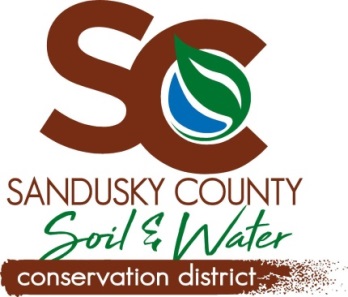 Sandusky County Soil & Water Conservation DistrictSpring 2020 Forb Plugs Order FormOrder Deadline: March 2, 2020Name:                                                                                       Email:___________________________________Address: _____________________________________________________________________________City: __________________ State:____________________ Zip:____________ Phone:________________Please fill out this form with payment and return it to Sandusky County SWCD no later than March 2, 2020Make checks payable to Sandusky County SWCD, 2000 Countryside Dr. Suite A, Fremont, OH 43420Pick up will be held MAY 16 FROM 8-NOON AT HEARTLAND FARMS, INC. 2574 CR 74 GIBSONBURG, OH 43431The SWCD is hosting a forb plug workshop. The workshop is featuring Mark Witt, ODNR Division of Wildlife Specialist, on February 12, 2019 at 6:00 pm. The workshop will be held in the conference room at the Office (2000 Countryside Drive Fremont, OH 43420.) Additional order forms, vendor lists, and information will also be available at the workshop..50 PLUGS PER TRAYONE SPECIES PER TRAYBLOOM PERIODPRICE PER TRAYQUANTITYTOTALBlack-eyed SusanMid$30.00Butterfly MilkweedMid$30.00Common MilkweedMid-Late$30.00Swamp MilkweedMid$30.00Prairie CoreopsisMid$30.00Purple ConeflowerMid$30.00Wild BergamotMid$30.00Dense Blazing-StarLate$30.00New England AsterLate$30.00Smooth Oxeye SunflowerLate$30.00Stiff GoldenrodLate$30.00Total:$